SIA „AUTOFAVORĪTS”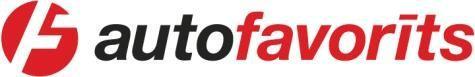 Jurid.adr. Valgales iela 2a, Rīga, Reģ.nr. LV40003222622Valgales iela 2a, Rīga, LV1029	tālr.67892250; fakss 67892255Darba laiks:	darba dienās 8:00 - 19:00, sestdienās 9:00 - 16:00Kontaktpersonas:                      Mārtiņš Zlidnis, servisa klientu konsultants, tālr.28313077, martins.zlidnis@autofavorits.lvMikus Tīlans, servisa klientu konsultants, tālr.29359579,  mikus.tilans@autofavorits.lvDaniels Altenburgs, serv. klientu konsultants, tālr.22020168, daniels.altenburgs@autofavorits.lvGraudu iela 68, Rīga, LV1058	tālr. 67807550;   fakss 67805905Darba laiks:	darba dienās 8:00 - 19:00, sestdienās 9:00 - 15:00Kontaktpersonas: Ēriks Kļavs, servisa klientu konsultants; tālr. 67807550, 26597535,  eriks.klavs@autofavorits.lv                          Tālis Kiršteins, servisa klientu konsultants, t.67807557, 22017503,  talis.kirsteins@autofavorits.lvZvaigžņu iela 13, Ventspils, LV3601 – SIA FAVORIT WEST, tālr.63629401, fakss 63629402 jurid.adr. Rīga, Valgales iela 2a, LV-1029, SIA „Favorit West” Reģ.Nr. LV40003923821Darba laiks:	darba dienās 9:00 - 19:00, sestdienās 9:00 - 14:00Kontaktpersonas: Gundars Balodis, servisa klientu konsultants, tālr.29336404, gundars.balodis@favorit -west.lv                          Sandis Jaunķierpis, servisa klientu konsultants, tā lr.29180292, sandis.jaunkierpis@favorit-west.lv    Graudu iela 68, Rīga, virsbūves servissGraudu iela 68, Rīga, virsbūves servisstālr. 67805903, fakss 67805905tālr. 67805903, fakss 67805905Kontaktpersona:Normunds Riņķis, servisa klientu konsultants, tālr.29299367, normunds.rinkis@autofavorits.lvNormunds Riņķis, servisa klientu konsultants, tālr.29299367, normunds.rinkis@autofavorits.lvNormunds Riņķis, servisa klientu konsultants, tālr.29299367, normunds.rinkis@autofavorits.lvGunāra Astras 8a, Rīga, LV1082Gunāra Astras 8a, Rīga, LV1082tālr. 67802888;fakss 67802445Darba laiks:darba dienās 8:00 - 19:00, sestdienās 9:00 - 16:00darba dienās 8:00 - 19:00, sestdienās 9:00 - 16:00darba dienās 8:00 - 19:00, sestdienās 9:00 - 16:00Kontaktpersonas:Edgars Lapiņš, klientu servisa vadītājs, tālr.29223050,  edgars.lapins@autofavorits.lvEdgars Lapiņš, klientu servisa vadītājs, tālr.29223050,  edgars.lapins@autofavorits.lvEdgars Lapiņš, klientu servisa vadītājs, tālr.29223050,  edgars.lapins@autofavorits.lvUldis Moisejs, servisa klientu konsultants, tār.29173646,  uldis.moisejs@autofavorits.lvUldis Moisejs, servisa klientu konsultants, tār.29173646,  uldis.moisejs@autofavorits.lvUldis Moisejs, servisa klientu konsultants, tār.29173646,  uldis.moisejs@autofavorits.lvKārklu iela 2a, Daugavpils, LV5400Kārklu iela 2a, Daugavpils, LV5400tālr. 65440591;fakss 65440592Darba laiks:darba dienās 9:00 - 19:00, sestdienās 9:00 - 15:00darba dienās 9:00 - 19:00, sestdienās 9:00 - 15:00darba dienās 9:00 - 19:00, sestdienās 9:00 - 15:00Kontaktpersonas:Vjačeslavs Makovičs, servisa klientu konsultants, tā lr.26440954, vjaceslavs@autofavorits.lvVjačeslavs Makovičs, servisa klientu konsultants, tā lr.26440954, vjaceslavs@autofavorits.lvVjačeslavs Makovičs, servisa klientu konsultants, tā lr.26440954, vjaceslavs@autofavorits.lvJuris Matisāns, servisa klientu konsultants, tālr.29151828,  juris.matisans@autofavorits.lvRolans Zolotarjevs, servisa klientu konsultants, tālr.22044065, rolans.zolotarjevs@autofavorits.lvJuris Matisāns, servisa klientu konsultants, tālr.29151828,  juris.matisans@autofavorits.lvRolans Zolotarjevs, servisa klientu konsultants, tālr.22044065, rolans.zolotarjevs@autofavorits.lvJuris Matisāns, servisa klientu konsultants, tālr.29151828,  juris.matisans@autofavorits.lvRolans Zolotarjevs, servisa klientu konsultants, tālr.22044065, rolans.zolotarjevs@autofavorits.lvMiera iela 39, Talsi, LV3201Miera iela 39, Talsi, LV3201tālr. 63232313fakss 63232396Darba laiks:darba dienās 9:00 - 19:00, sestdienās 9:00 - 15:00darba dienās 9:00 - 19:00, sestdienās 9:00 - 15:00darba dienās 9:00 - 19:00, sestdienās 9:00 - 15:00Kontaktpersonas:  Kaspars Erdmanis, servisa klientu konsultants, tālr.22446700,  kaspars.erdmanis@autofavorits.lv  Kaspars Erdmanis, servisa klientu konsultants, tālr.22446700,  kaspars.erdmanis@autofavorits.lv  Kaspars Erdmanis, servisa klientu konsultants, tālr.22446700,  kaspars.erdmanis@autofavorits.lv  Indars Lācis, servisa klientu konsultants, tālr.26183311, indars.lacis@ autofavorits.lv   Indars Lācis, servisa klientu konsultants, tālr.26183311, indars.lacis@ autofavorits.lv   Indars Lācis, servisa klientu konsultants, tālr.26183311, indars.lacis@ autofavorits.lv 